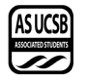 Senate AgendaAssociated Students14 October 2020Zoom Minutes/Actions recorded by: Maggie BoyleCALL TO ORDER by Tianna White, INTERNAL VICE PRESIDENT  at 6:32PMA) MEETING BUSINESSA-1) Roll CallA-2) Excused Absences  Fabian Oseguera from 6:30-8PMEsmeralda Quintero-Cubillan for the entire meetingAnusikha Halder for the entire meetingAimee Wang from 6:30-8PM for the entire quarterMOTION/SECOND: Roman/DiazMotion language: motion to excuse Senator Schafer and Senator Star until 7PMACTION: Vote: CONSENT   Vote Taken:  6:35 PMMOTION/SECOND: Roman/DiazMotion language: motion to bundle and approve all absences ACTION: Vote: CONSENT   Vote Taken:  6:35 PMA-3) Acceptance of ProxiesDylan Kupsh for Senator HalderMOTION/SECOND: Diaz/RomanMotion language: motion to accept proxy Dylan Kupsh for Senator HalderACTION: Vote: CONSENT   Vote Taken:  6:36 PMB) External ReportsB-1) Chancellor’s Representative-B-2) UCPD Representative-B-3) GSA Representative-B-4) University Center Governance Board Representative-B-5) IVCSD Representative- C) New Business101420-41 A Resolution in Support of the Passage of Proposition 21	Slater-ToftSlaterProp 21 is an important propIt protects renters from landlords and leasing companies from raising rentAnd protects them from evictionGive county more oversight on how much landlords and leasing companies can increase rentToft Impactful for tenants across CACurrent rent legislation only accounts for 7% of rent increasesExpires in 10 yearsProp 21 would never expire15% increase over three years lower than the 10% per year we have nowAllows local officials to own rent control policies and solid solution to rent increases and tenants’ rights MOTION/SECOND: Diaz/CohenMotion language: motion to move this resolution into immediate considerationACTION: Vote: CONSENT   Vote Taken:  6:40 PM2020 Summer HonorariaMOTION/SECOND: Nezhad/Cohen Motion language: motion to move 2020 Summer Honoraria into immediate considerationACTION: Vote: CONSENT   Vote Taken:  6:40 PMD) PUBLIC FORUM-Eric MoonHope you are having a good week two so farReminder for you all to send me your office hours, social media pages, and reoccurring zoom link by the end of this weekFellowship programPast Sunday program session potential applicants came to learn more about the inner workings of ASLet you all know a follow up email was sent asking AS entities on who would like to pick up fellowsPlease let your BCUs know that getting fellowships is an option deadline next Tuesday the 20th Catherine FlahertyAS 2025 Vision plan surveyPlease fill that outI’ll send a link in the chatFill it out please Senators send it to your BCUsResponses helpful into shaping AS in the next five yearsPlease send it to your BCUsDylan KupshLecturers in contract bargaining don’t have job protections trying to winThere are a lot of threats of job loss and potential firingUCLA and UCR passed a job security measure- trying to pressure UCSB to do the sameStill doing COLA and doing a lawsuit public employ relations boardNew DHS international visas Horrible proposals only up to 4 years Hard to get a PHD degree in 4 years rather than in the typical 6 years Izzy MitchellBring up to y’all next Tuesday public forum board of supervisors of community health officesGauchos 4 Transparency working with EVPSA and EVPLA office  Execs written a letter published alongside us bring it to your attention need some of y’alls support There have been tons of gatherings in IV, we need to do a better job to keep IV safeInterested to advocate for the community go to this public forumTrying to get an ordinance passedGive a fine for the people not following the ordinance in SB countyE) Acceptance of AgendaMOTION/SECOND: Tofft/DiazMotion language: motion to accept the agendaACTION: Vote: CONSENT   Vote Taken:  6:49 PMF) Consent Calendar-   G) Action ItemsG-1) Immediate Consideration101420-41 A Resolution in Support of the Passage of Proposition 21	Slater-ToftMOTION/SECOND: Kolbe/RomanMotion language: motion to pass this resolution ACTION: Vote: CONSENT   Vote Taken:  6:50 PM2020 Summer HonorariaMOTION/SECOND: Kolbe/RomanMotion language: motion to pass 2020 Summer Honoraria ACTION: Vote: CONSENT   Vote Taken:  6:50 PMG-2) Old Business-       100720-38 Bill to Change Community Volunteer Foundation Legal Code	Flaherty-Le MOTION/SECOND: Roman/SlaterMotion language: motion to pass this bill ACTION: Vote: CONSENT   Vote Taken:  6:51 PM100720-39 A Bill to Update the Legal Code of the Environmental Affairs Board	Tait-Pabla MOTION/SECOND: Tofft/SlaterMotion language: motion to pass this billACTION: Vote: CONSENT   Vote Taken:  6:51 PMH) Recess-MOTION/SECOND: Diaz/PablaMotion language: motion for a 5 minutes recess ACTION: Vote: CONSENT   Vote Taken:  6:52 PMMOTION/SECOND: Diaz/RomanMotion language: motion to bring us back from recess ACTION: Vote: CONSENT   Vote Taken:  6:57 PMI) ASUCSB ReportsI-1) Administrative Committees-I-2) Boards and Commissions-I-3) Unit Reports-I-4) President’s Cabinet Report –Juan MunozTyler’s office hours: Mondays 12PM-1:30PM, Thursdays 12PM-1:30PMMy office hours: Fridays from 11AM-1PM or by appointmentThis information and links are on our Facebook pageI-5) Executive Director’s Report-I-6) Executive Officers’ Report -      	President      	Internal Vice PresidentTianna WhiteSent y’all about BCU update formsEvery week Please fill that out by tonightIn the future I will send it out earlierLegislation graphicsCoordinators finished Periodically updated each weekGoogle drive- on Facebook, AS websiteAll legislation that has been passedIf there are ever two bills/resolutions that have to do with the same thing, I have to pick the one that gets sent to me firstYou all can collaborate with each other thoughUpdated the website Training accommodationsTraining recordings uploaded on YouTubeGet that done by the end of the weekApplicable to y’all and anyone who is an honoraria earnerWatch video and a paragraphOffice meetings on Friday, meeting for the first time this FridayMy office hours Wednesdays and Thursdays 12PM-3PMPuts it on your google calendar and mineProp 16 event this Friday near Pardall Tunnel if you want to get involved, email CiaraHighly encourage you attend if you are willing and comfortable please wear a mask obviouslySummer honoraria just passed, so let your BCUs know that it will most likely distributed end of week 3 and week 4 If y’all are you just struggling feel free to reach out to us we are always here to offer support      	External Vice President of Local AffairYasamin SalariWorking on planning HalloweenCSD holding event that is going to feature local bands and a contest IVRPD and St George youth center- pumpkin carving event and distributing pumpkinsIf you all have ideas for Halloween engagement, let me knowUCSB drug and alcohol training; 87 people participatedDoing this training monthlyMeet with IV Foot patrol yesterdayRestorative justice program if given a citation enroll in a course and it gets rid of the citation only applies to the citations you get from this Friday and first set of pricesPictures circulating of around 500 people partying this weekendNot giving out citations for parties If you see anyone not wearing masks take a picture and send it to me against county policies of officers not wearing masksThe COVID19 testing has been doing wellCountry ordnance at the supervisors meeting organize for students come out on Tuesday going to happen at 10AM, if any of you can advocate for the ordnance to pass please do soSolar panel table project started by Jeika and Justice      	External Vice President of Statewide Affairs      	Student Advocate General        I-7) Senator Representative Reports-DiazUpdate on queer student unionAdobe suite giveaway; who and how they are going to give it awayFlahertyTBL had a lot of interest in their orgLeWasn’t much for CODE because cochair wasn’t at the meeting longer in-depth meeting next weekIn works of planning a disability awareness week sometime this yearSocials with DSP that are virtualMartinezBike committee determining when they are going to have their first meetingElections board met and discussed about the Special election for SAG NezhadTSA is meeting 6:15PM-7:15PM every MondayMy office hours are Tuesdays and Thursdays 3PM-4PMPablaCoastal fund working on a grant right now and an application for the entities that they usually fundPugalEngineering student council set up a websiteHeld a social event for students to play games and get to know one anotherMental health forum maybe during week 7CS tutors’ group is seeking students to help outSchaeferLRC shifted consultation to online: Monday-Friday 11AM-5pm zoom or over the phoneSlaterASPB held an event on 10/28Cultural event tomorrowIVTU know your props collations working with EVPLA for a prop 21 eventTaitEAB virtual movie night Monday 7pmTofftIVTU they asked me to look into the bill that gave them money for emergency fundLeft over funds before final date stipulated that it would be going to a different sourceLook into ways that it could be reallocated to continue going into COVID-19 reliefTranIV Arts pumpkin carving event BYOP (Bring Your Own Pumpkin) this Friday      	I-8) Administrative Reports-J) Committee Reports      	J-1) Standing Committee on Finance and Business-      	J-2) Standing Committee on External Affairs-      	J-3) Standing Committee on Internal Affairs-SchaferOfficial meeting tomorrow 2PM-3PM to go over people’s roles	J-4) Standing Committee on Food Insecurity-CohenOfficial meeting tomorrow at 5PM      	J-5) Group Project and other Temporary Committee Reports-    PugalNot possible to set up a committee at this moment given everything that has happenedAlternative for this quarter voice input with internal affairs committeeK) Minutes and Allocations:      	K-1) Senate MinutesSenate 10/07MOTION/SECOND: Roman/BagulMotion language: motion to approve Senate 10/07 minutes ACTION: Vote: CONSENT   Vote Taken:  7:25 PMK-2) Administrative Committees MinutesStrategic Vision Plan 9/24 10/08MOTION/SECOND: Flaherty/TaitMotion language: motion to pass Strategic Vision Plan 9/24 & 10/08 minutesACTION: Vote: CONSENT   Vote Taken:  7:25 PMK-3) BCU MinutesTSA 10/05Elections Board 10/07Trans & Queer Commission 10/06IV Arts 10/07ZWC 10/06SCORE 10/01 10/06IVTU 9/15 9/17 9/17 9/17 10/05 10/07 10/08PMHC 10/08COSWB 10/08HRB 10/08SIRRC 10/08Womxns Commission 10/09SASA 10/09ASFB 10/11EJA 10/12EAB 10/12IVCRC 10/7ASP 10/12MOTION/SECOND: Tait/PablaMotion language: motion to bundle and approve all BCU minutes ACTION: Vote: CONSENT   Vote Taken:  7:26 PMK-4) Standing Committee MinutesF&B 10/5MOTION/SECOND: Tofft/TaitMotion language: motion to approve F&B 10/5 minutes ACTION: Vote: CONSENT   Vote Taken:  7:27 PML) AppointmentsResignation of Dania De Ramon from On-Campus SenatorIV ArtsResignation of Sarah Danielzadeh as Outreach CoordinatorPublic Safety Commission Isabel Mitchell as ChairResignation of Marc Vukcevichh as ChairOffice of the ControllerResignation of Sarah Khoumsi as BABlack Women’s Health Collaborative Board 2020-2021 Co-chair - Suad Abdullahi, Zion SolomonAdministrative Director- Aijalon WardenFinance Director - Brenda AnusiemBlack Queer and Trans Director - Ajah Whitehead BSU Liason - Nicole OmwangheInternal Needs Advocate - Destinee Goodman External Needs Advocate - Halleiujah DawiteMarketing and Social Media Director - Tatiana TurnerSex Positive Health Director - Teannae OwensMOTION/SECOND: Roman/DiazMotion language: motion to bundle and approve all appointments ACTION: Vote: CONSENT   Vote Taken:  7:27 PMMOTION/SECOND: Roman/DiazMotion language: motion to amend the last motion and add ‘resignations’ ACTION: Vote: CONSENT   Vote Taken:  7:28 PMMOTION/SECOND: Roman/DiazMotion language: motion to bundle and approve all appointments and resignations ACTION: Vote: CONSENT   Vote Taken:  7:30 PMM) Discussion ItemsN) RemarksO) AdjournmentMOTION/SECOND: Martinez/TranMotion language: motion to adjourn this meeting at 7:39PMACTION: Vote: CONSENT   Vote Taken:  7:39 PMNameNote:absent (excused/not excused)arrived late (time)departed early (time)proxy (full name)NameNote:absent (excused/not excused)arrived late (time)departed early (time)proxy (full name)Adam Bagul PresentGurleen Pabla PresentYuval Cohen PresentSurya Pugal PresentDania De Ramon Absent Esmeralda Quintero-Cubillan AbsentAngel DiazPresentEmanuel RomanPresentCatherine Flaherty PresentBee Schaefer Present (Arrived at 6:52PM; Excused until 7PM)Anusikha Halder Absent (Excused for the entire meeting; Proxy: Dylan Kupsh)Hayley Slater PresentKarsten Kolbe PresentShva Star Present (Arrived at 6:52PM; Excused until 7PM)Nathan Le PresentTaylor TaitPresent Dylan MartinezPresentJackson TofftPresentDaniel Mitchell AbsentEileen Tran PresentAhura Nezhad PresentAimee Wang Absent (Excused until 8PM)Fabian Oseguera Absent